Дата урока:__________________             7 «АБ»   класс                               урок 1    1 ЧЕТВЕРТЬТЕМА 1. Как сказать о специальности, профессии?Цели урока: I. Образовательная. Познакомить со способами определения рода имён существительных, оканчивающихся на ъ, определение рода имён существительных по суффиксам, обозначающим профессии.2. Развивающая. Развить умения и навыки употребления имён существительных, обозначающих профессии, в самостоятельно составленных высказываниях.3. Воспитательная. Воспитать чувство ответственного отношения к труду, к выбору профессии.Ожидаемые результаты:Знания. Учащийся правильно определит род имён существительных по связи с другими словами, по суффиксам. . Умения Примет участие в обсуждении вопросов о профессияхНавыки. Составит собственное высказывание о профессии, которая нравится; опишет главные черты характера своих друзей или подругЦенности. Сумеет ответить на вопрос, почему молодым людям необходимо приобретать трудовые качества и изучать свои способностиЭтапы занятия:   Название работыI этап: Организационный моментII. этап: Опрос пройденною материалаIII.этап: Объяснение нового материалаIV. этaп: ЗакреплениеV.этап: Итог урокаVI.этап: Домашнее задание                                        ХОД УРОКАОрганизационный момент.Объяснение нового материала.Введение в тему.Выполнение упражнений 1, 2. Чтение текста, в котором есть изучаемые грамматические формы, составление ответов на вопросы по его содержанию с использованием употреблённых в тексте существительных на ъ.При выполнении упражнений 1 и 2 учитель может организовать самостоятельную работу, затем с целью проверки правильности выполнения заданий опросить представителей отдельных групп.Изучение нового материала.Выполнение упражнения 3.Учащиеся, опираясь на правило, учатся определять род существительных на ь по связи с другими словами. В классах с хорошей речевой подготовкой при выполнении этого упражнения учитель может организовать самостоятельную работу в группах и затем проверить правильность выполнения.Выполнение упражнений 4 и 5.Упражнение 4 имеет воспитательный характер, поэтому его текст читает учитель, а учащиеся определяют главную мысль, затем поочерёдно рассказывают об известных им профессиях и о тех профессиях, которые им нравятся.Выполнение упражнения 6.Упражнение выполняется индивидуально. Каждый учащийся знакомится с именами существительными, обозначающими качества характера, которые необходимы представителям отдельных профессий и вставляют в таблицу нужные слова-названия профессий.Закрепление.Устное выполнение упражнений 7, 8, 9. Тренировочные упражнения нацелены на выработку умений составления высказываний по образцу с употреблением существительных, образованных от прилагательных с помощью суффикса -ость; развитие навыков составления характеристики друзей или подруг.Задание на дом.Письменное выполнение упражнения 9. Дата урока:__________________             7 «АБ»   класс                               урок 2Тема: А.С.Пушкин «Уж небо осенью дышало»Цель: Познакомить учащихся с новым лирическим произведением А.С.Пушкина;Формировать читательскую компетенцию младших  школьников;Формировать умение постановки проблемных вопросов и ответов на них;Научить понимать настроение лирического героя;Развивать внимание к авторскому слову, к точности употребления слов в поэтической речи;Воспитывать интерес к чтению и любовь к русской поэзии.Оборудование: презентация, дополнительная литература стихов об осени, цветные осенние листочки для рефлексии.                                               Ход урока.  Организационный момент.1.Проверка домашнего задания.   Ввод в новую тему.   Учитель: Чтобы прочитать стихотворение, человек обязательно должен почувствовать, как бы пропустить через себя всё то, о чём он рассказывает. Когда взрослый человек вспоминает о своих детских годах, то в его памяти всплывает множество удивительных историй. В детстве вы все любите фантазировать. Давайте отправимся вместе с вами в эту удивительную страну воображения. Вы сейчас услышите маленький рассказ и мне очень хочется, чтобы вы представили всё то, о чём услышите, а потом расскажите, какие картины проходили перед вашими глазами.( Рассказ под музыку читает подготовленный ученик. Дети слушают с закрытыми глазами)Всё лето листья подставляли солнцу свои ладошки и щёчки, спинки и животики .И до того налились и пропитались солнцем,  что к осени стали как солнышки – багряными и золотыми. Полетели иволгами по ветру, запрыгали белками по сучьям, понеслись куницами по земле. Зашумел в лесу золотой дождь.- Расскажите, что пронеслось перед вашим взором в вашем внутреннем мире, что вы представили?- Да, ребята, каждое время года хорошо по – своему. Но мы сегодня будем говорить об одном. Осень. Многие писатели воспевали в своих произведениях это время года, но мы  обратим свои взоры только к одному.III. Основная часть урока.            В 1799г. 6 июня на  одной из окраинных улочках Москвы  родился А.С.Пушкин. Его отец, Сергей Львович, был страстным любителем поэзии. Мать, Надежда Осиповна, характер имела самый неровный с резкими сменами настроений. Любимцем матери был младший сын Лев.  Александр чаще раздражал её. Раздражало всё: упрямство мальчика, его детская некрасивость, его непохожесть на других детей. Но были в доме две женщины – это няня Арина Родионовна и  бабушка Мария Алексеевна. Это они спешили утешить и приласкать мальчика. Они рассказывали ему сказки, познакомили с Бовой – королевичем, Кощеем,  добрыми волшебниками и злыми колдунами – с прекрасным миром  ПОЭТИЧЕСКОГО  НАРОДНОГО  ВЫМЫСЛА. О няне А.С.Пушкин писал:Ты, детскую качая колыбель,Мой юный слух напевами пленилаИ меж пелён оставила свирель,Которую сама заворожила.А.С.Пушкин рос, взрослел. Он видел, что Москва пестрела великолепными дворцами богатых людей, а рядом в покосившихся лачугах жил простой народ. Пушкин стал писать свободолюбивые стихи, в которых высмеивал ложь, лицемерие. И, конечно, молодой поэт почти три года писавший такие стихи, не мог остаться безнаказанным. И Александр Сергеевич был сослан в имени своей матери с. Михайловское.         Это равносильно было убийству. Ссылка в глухую деревню не ограниченная даже сроком (на год? на 5 лет? навсегда?) Его оторвали от друзей, от родных – всё создавало у Пушкина тяжёлое, подавленное настроение:      «Всё мрачную тоску на душу мне наводит».       Здесь, в селе Михайловском , он пишет свой роман «Евгений Онегин», отрывок из которого мы будем сейчас читать.Вопросы для первичного восприятия текста:   - Из каких отдельных картин складывается общая картина осени в данном произведении?-  Какой вид данного произведения?3. Чтение стихотворения учителем.4. Проверка восприятия. Ответы на предыдущие вопросы.5. Самостоятельная работа. «Жужжащее» чтение с расстановкой логического ударения и пауз. 6. Работа над произведением.   А) чтение детьми первого отрывка:                    Уж небо осенью дышало,                    Уж реже солнышко блистало,                    Короче становился день.- О ком обычно говорят: дышит, дышал, дышало? ( о человеке) - Чему приписывает поэт это действие? (небу) - Как называется это изобразительное средство языка? (метафора) - Объясните, как это небо дышало осенью? - Какие признаки неживой природы описываются в этих строчках? Б) выразительное чтение первого отрывка. (несколько учеников) В) чтение детьми следующего отрывка:                              Лесов таинственная сень                               С печальным шумом обнажалась.                              Ложился на поля туман.- Если бы мы с вами не знали,  в какое время было написано это произведение, смогли бы    мы сейчас это сказать? Какое слово нам это подскажет? Прочитайте объяснение этого слова в толковом словаре. (Сень – то, что покрывает кого, что – нибудь)- Каким он бывает у леса? - Почему он назван таинственным?- Какая картина встаёт перед глазами при чтении второй строчки этого отрывка?                           С печальным шумом обнажалась- Почему с печальным?- Какой ещё писатель  использует приём, чтобы мы как наяву услышали шум и шуршание листвы? (звукопись)- Прочитайте, выделяя данные звуки.  Г) Эмоциональное чтение второго отрывка. Д) Чтение третьего отрывка:                           Гусей крикливых караван                           Тянулся к югу: приближалась                           Довольно скучная пора;                           Стоял ноябрь уж у двора.- Кто видел летящих в небе журавлей или гусей?- Как выстраиваются птицы в летящей стае?- Почему гуси в полёте кричат? ( боятся отбиться от стаи, прощаются с родными местами, сейчас они будут оторваны от своих родных мест)- Они вам напоминают кого – то? (Пушкин себя сравнивает с улетающими птицами, это он оторван от родных)- Найдите метафору в этих строчках. (стоял ноябрь) - Замените это выражение близкими по смыслу словами. (скоро наступит)- Как ещё называют ноябрь? (предзимник)- Значит, какую пору осени описывает Пушкин? -Это четверостишье непростое для чтения. Представьте, что вы первые три строчки пишите на уроке русского языка. Прочитайте их:        Гусей крикливых караван тянулся к югу: приближалась довольно скучная пора.     Е) Эмоциональное чтение последней части. 7. Выразительное чтение всего произведения.8. Слушание звукозаписи данного произведения  9. Заключительное чтение всего произведения детьми.IY. Заключительная часть урока.     - Как вы думаете, нравится ли А.С.Пушкину осень? (высказывания детей)Y. Рефлексия.  - У вас у каждого на партах разноцветные осенние листья. Оцените свою работу на уроке: если вы активно участвовали в работе на уроке, делились с ребятами своими суждениями и овладели всей информацией,  возьмите зелёный листочек; если вы участвовали в уроке, но не всегда могли ответить на вопросы, возьмите жёлтый листочек;если вы не разобрались в этом поэтическом произведении, возьмите красный листочек.- Я очень рада, что наш листопад состоит из зелёных и жёлтых листьев.YI. Итог урока. Спасибо за работу.Дата урока:__________________             7 «АБ»   класс                               урок 3ТЕМА 1. Как сказать о специальности, профессии? (Продолжение)Цели урока:I. Образовательная. Познакомить со способами определения рода имён существительных, оканчивающихся на ъ, определение рода имён существительных по суффиксам, обозначающим профессии.2. Развивающая. Развить умения и навыки употребления имён существительных, обозначающих профессии, в самостоятельно составленных высказываниях.3. Воспитательная. Воспитать чувство ответственного отношения к труду, к выбору профессии.Ожидаемые результаты:Знания. Учащийся правильно определит род имён существительных по связи с другими словами, по суффиксам. . Умения Примет участие в обсуждении вопросов о профессияхНавыки. Составит собственное высказывание о профессии, которая нравится; опишет главные черты характера своих друзей или подругЦенности. Сумеет ответить на вопрос, почему молодым людям необходимо приобретать трудовые качества и изучать свои способности                                                                      ХОД УРОКАI Организационный момент.II Опрос. Проверка домашнего задания.Учащиеся читают составленные ими тексты по заданию упражнения 9; образуют о прилагательных, написанных на доске, имена существительные женского рода с суффиксом -ость-.Выставление и комментирование оценок.III Изучение нового материала.Выполнение упражнения 11. Учащиеся по опорной таблице повторяют изученные ими в 6 классе суффиксы существительных, обозначающих профессии: читают слова, выделяют в них суффиксы, определяют род существительных.Упражнение 12 дано для развития навыков образования имён существительных женского рода.Выполнение упражнения 13.Учащиеся знакомятся с существительными, которые употребляются для обозначения и мужских, и женских профессий; составляют по образцу предложения, употребив данные в упражнении слова.Составление ответов на вопросы упражнения 14.Отвечая на вопросы, учащиеся составляют самостоятельные высказывания, употребляя изученные грамматические формы.Для подготовки к беседе по вопросам, требующим выражения собственного мнения, целесообразно организовать групповую или парную работу.IV Закрепление.1. Выполнение упражнения 15.Учитель организует предварительную парную работу, затем опрашивает отдельные пары учащихся.2. Упражнение 16 выполняется в классе устно. Учащиеся составляют текст о том, кем бы они хотели стать, какие черты характера следует в себе развить, чтобы овладеть этой профессией.V. Задание на дом.Составление письменного текста по заданию упражнения 15.Дата урока:__________________              7 «АБ»   класс                               урок 4  ТЕМА  урока.   А.С.Пушкин   «Руслан и Людмила»Цели урока:  образовательная : показать волшебный мир, описанный в пушкинском прологе;воспитательная: развивать положительные чувства и эмоции;развивающая: совершенствовать речь и развивать воображение учащихся.Оборудование:Сказки Пушкина в иллюстрациях  ; Портрет А.С.Пушкина  интересные факты из биографии А.С. Пушкина (интернет).                                      Ход урока.1.Организационная  минутка.Речёвка: всё на месте, всё в порядке: и учебник, и тетрадки.2. Проговаривание темы урока, запись её в тетрадях.3.Проверка домашнего задания.				Что за прелесть эти сказки! Каждая есть поэма!А.С.ПушкинЧто такое поэма?Поэма – это крупное стихотворное произведение с повествовательным или лирическим сюжетом. Известно много жанровых разновидностей поэм: героическая, дидактическая, сатирическая, историческая, лирико драматическая и др.Поэма – это большое по объему произведение, описывающее многих героев и события, часто стихотворной формы.Стих поэмы плавно и свободно, что вызывает эмоциональный отклик у читателя.В поэме ясно, что любит автор и к чему относится отрицательно, как он оценивает людей и их поступки.Детство     С самого раннего детства А.С.Пушкин проникся глубоким уважением и любовью к произведениям устного народного творчества: сказкам, песням, пословицам, поговоркам. С увлечением и радостью слушал он сказки, которые рассказывали бабушка и Арина Родионовна – няня поэта.     Арина Родионовна была искусной рассказчицей, знала множество сказок, пословиц и поговорок.     Пушкин записал со слов няни, Арины Родионовны, несколько народных русских сказок, среди них была такая: «Что за чудо, - говорит мачеха, вот что чудо: у моря лукоморья стоит дуб, а на том дубу золотые цепи, и по тем цепям ходит кот: вверх идет – сказки сказывает, вниз идет – песни поет. Царевич прилетел домой и с благословенья матери перенес перед дворец чудный дуб…»Жанровое своеобразие Критики по-разному определили жанр поэмы Пушкина. Одни называли ее шуточной и иронической поэмой-сказкой. Другие – произведением, в котором историческое содержание преобладает над сказочным.     «Руслан и Людмила» - оригинальное произведение, в котором черты волшебной сказки пересекаются с реальными историческими событиями.     Сюжет поэмы – сказочный, в нем все дышит молодостью и здоровьем. Даже печальное не печально, а страшное не страшно, потому что печаль легко превращается в радость, а страшное становится смешным.     Удивительно, что поэма разделена не на привычные главы или части, а на «песни». И не даром. В песнях есть рифмы. Прислушайтесь, само слово «песнь» звучит ласково, мягко, певуче. В каждой песне рассказана отдельная история.Пролог«У лукоморья дуб зеленый…» - пролог поэмы. Это вступление. Оно представляет собой «собирательное» полотно сказочных мотивов, изобилующее необыкновенным, волшебным. Картины, изображенные в прологе, даны поэтом необычайно выразительно: часто несколько пушкинских строк или слов вызывают у читателя художественные образы представление о картине, героях.     Пушкинские строки пролога переносят нас в сказочный мир, где «ученый кот» выступает в роли сказочника.     Пушкин начинает пролог с общей картины сказочного мира: времени, места. Сам автор любуется этой картиной, очаровывая ею и читателя:		У Лукоморья дуб зеленый;   Златая цепь на дубе том:		И днем и ночью кот ученый  Все ходит по цепи кругом;		Идет направо – песнь заводит, Налево – сказку говорит.Поэтическое своеобразие пролога поэмы Пролог написан в интонации непринужденного будничного повествования, незаметно переходящего в волшебные образы и сюжеты.     Читая пушкинские строки, создается впечатление «реальности» сказки. Почему так? Присмотримся к тексту.     Обратите внимание на глаголы (они используются в настоящем времени), а также на лексические повторы («там»).     Строки пролога завораживают и надолго остаются в памяти. Мы буквально «видим» каждую строку, каждый образ пушкинского Лукоморья.     Пушкинскому тексту присущи напевные интонации, столь привычные для народной сказки.Построение поэмы Поэма «Руслан и Людмила» как бы состоит из нескольких «миров» (из нескольких историй).     Мы выделили нулевой мир – мир Лукоморья, история Лукоморья. На границе волшебного и неволшебного мира, но не внутри его, живут персонажи Лукоморья, «персонажи границы», оберегающие вход в волшебный мир: дуб, кот ученый, русалки, избушка на курьих ножках.     Первый мир – мир(история Финна и Наины)     Второй мир – мир Черномора и его брата, история с мечом и головой.     Третий мир – мир Руслана и Людмилы.     Четвертый мир – мир Ратмира, мир любви и покоя.     Это пять разных времен, которые текут по-разному. История Лукоморья погружена в вечность: так было всегда и так всегда будет. История Финна и Наины – далекое прошлое, в котором завязываются узелки будущих конфликтов. История Руслана и Людмилы – это настоящее поэмы, рассказ о том, что происходит «здесь и теперь». История Черномора и его брата – это история пророчества, происхождение волшебства в поэме. История Ратмира – как бы мир идиллического будущего, вечной любви и покоя, где время останавливается.Сказочные традиции Все миры в поэме, кроме Лукоморья, сталкиваются между собой. В каждом мире для героев существуют какие-то препятствия, которые они должны преодолевать. Это как в традиции волшебной сказки.      Рассмотрим героев поэмы.     Руслан, отважный витязь, выдерживает все испытания и побеждает. Он проходит в волшебный мир и возвращается обратно.     Рогдай стремится к испытаниям, но гибнет в бою. Он не пересекает границу волшебного мира.     Фарлаф – шут в поэме. Он пересекает границу волшебного мира, но, подвергаясь испытаниям, ведет себя трусливо и смешно. Фарлаф вызывает только смех и осуждение.     Ратмир тоже не выдерживает испытания, но создает свой особый мир, мир любви и покоя (в волшебный мир Ратмир не попадает).  Добро и Зло   «Руслан и Людмила» - это сказочная поэма.     Похищение невесты, ее поиски, мотив соперничества, пребывание героини в заколдованном царстве, совершение подвигов для ее спасения и, наконец, счастливый конец – все это похоже на сказку. Но по ходу повествования, внутри сюжета, происходит постоянное сталкивание сказочного и самого обыденного, фантастического и бытового. Колдунья оказывается не только злой, но и жалкой старухой, свирепый чародей Черномор – немощным стариком.     В произведении все время описывается битва Добра и Зла. И если в одном мире Зло усиливается (восстали печенеги), то в другом мире усиливается Добро (Финн оживляет Руслана, чтобы он противостоял печенегам).     Торжество правды над коварством, злобой и насилием – вот содержание поэмы..Подводим итоги урока	ЗаключениеПрошло более 200 лет со дня рождения А.С.Пушкина, а его произведения продолжают жить, становятся с годами все более читаемыми и любимыми в нашей стране и за рубежом.Задание на дом: Выучить отрывокДата урока:__________________              7 «АБ»   класс                               урок 5ТЕМА 2. Как обозначить единичность и множество предметов?Цели урока: 1. Образовательная. Познакомить с именами существительными, употребляющимися только в единственном или только во множественном числе.Развивающая. Сформировать умения правильного употребления в речи слов, обозначающих названия продуктов питания, качеств характера и др.; навыки составления самостоятельного высказывания на тему: «Что я купил в продуктовом магазине?». Воспитательная. Воспитать чувство гордости за свою Родину, её богатстваОжидаемые результаты: Знания. Учащийся правильно употребит окончания имён существительных единственного и множественного числа. Запомнит изученные слова.Умения. Распределит по группам слова, которые употребляются только в одном числе.Навыки. Составит тексты на темы: «Дары осени», «Что я купил в продуктовом магазине?».Ценности. Расскажет о красоте природы родного края, о дарах осениХОД УРОКАОрганизационный момент.Опрос.Учащиеся читают составленный ими текст, рассказывают о профессии своих родителей. Выставление и комментирование оценок. Изучение нового материала. Чтение учащимися текста упражнения 17 «Как появились культурные растения» и беседа по его содержанию; беседа о сельскохозяйственных растениях Узбекистана. Устное выполнение упражнения 18 по теме: «Дары осени ».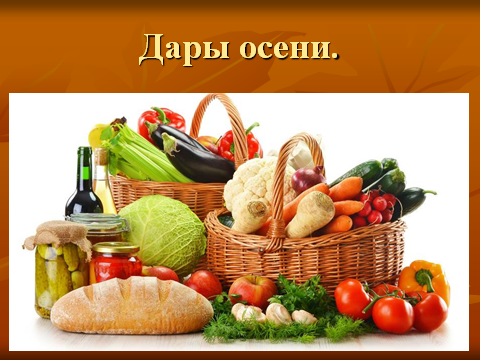 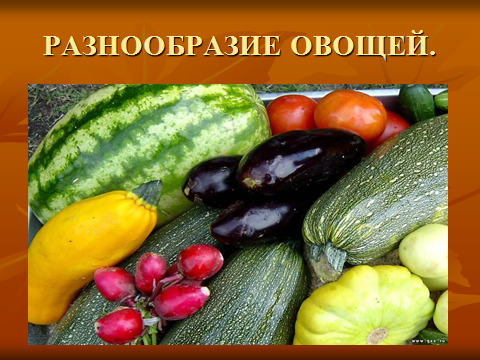  Знакомство с лексикой, употребляющейся только в единственном числе (упражнение 20). Учащиеся, работая в парах, распределяют по группам названия продуктов питания. Знакомство с лексикой, которая употребляется только во множественном числе (упражнение 22). Продолжая работать в парах, учащиеся распределяют по смысловым группам названия предметов, качеств характера и т.д. (упражнения 21-22). Проверка результатов работы по заданиям упражнений 21-23. Закрепление. Письменное выполнение упражнения 23. Выполнение ситуативного задания упражнения 24.Учащиеся, работая в парах, составляют диалог натему: «Что ты купил в продуктовом магазине?».Задание на дом. Составить текст на тему: «В продуктовом магазине».Дата урока:__________________              7 «АБ»   класс    2часа                           урок 6ТЕМА: М.Ю. Лермонтов «Бородино»Цели 1. Образовательная: Познакомить учащихся с биографией поэта и со стихотворением «Бородино».2. Развивающая: Развить навыки выразительного чтения. Умения и навыки: Учащийся сумеет громко и выразительно прочитать стихотворение.3. Воспитательная: Воспитывать интерес к чтению сказок А.С. Пушкина. Ценности: Выразит желание прочитать русские народные сказки и сказки А.С. Пушкина.Ожидаемые результатыЗнания: Учащийся ответит на вопросы по биографии М.Ю. Лермонтова и по содержанию стихотворенияХОД УРОКАОрганизационный момент.Объявление темы и целей урока.Вступительное слово учителя. Беседа о жизни и творчестве М.Ю. Лермонтова, чтение стихотворений поэта, знакомых учащимся. Слово учителя о стихотворении «Бородино».Лучший поэтический памятник Бородинскому сражению - стихотворение М.Ю. Лермонтова, которое он коротко и выразительно назвал «Бородино». Это стихотворение было написано в связи с 25-ти летием Отечественной войны 1812 года.Подготовка к восприятию первой части стихотворения.Словарная работаотступать - chekinmoq доля - судьба досадно - attang, afsus          перестрелка - otishmaпостроили редут - urush maydoniga istehkom qurishdi у наших ушки на макушке - наши насторожились ломить стеною - zich qator bo‘lib jangga kirishdi на поле грозной сечи - на поле большого сражения добраться до картечи - начать обстреливать врага картечьюбезделка- bekorchilik ворчать - norozilik bildirmoq ликовать - праздновать, веселитьсякартечь - sochma o‘qпостроили редут - urush maydoniga istehkom qurishdi у наших ушки на макушке - наши насторожились ломить стеною - zich qator bo‘lib jangga kirishdi на поле грозной сечи - на поле большого сражения добраться до картечи - начать обстреливать врага картечьюПервичное восприятие текста. (Чтение текста учителем.)Кто сможет сказать, какому историческому событию посвящено это произведение? (Бородинскому сражению - важнейшему эпизоду Отечественной войны 1812 г.)-Это история русского народа, о которой будет интересно узнать. И не просто узнать, а почувствовать, проникнуться этими событиями поможет нам М.Ю. Лермонтов, и его замечательное произведение, т.к. Бородинское поле стало местом незабываемых исторических событий. (Учитель обращает внимание учащихся на портрет Лермонтова.)Инсценирование диалога старого и молодого солдата(Учитель заранее подготавливает отдельных учащихся.)Выходят два ученика, одетых в кивера; читают диалог «Скажи-ка, дядя ...» до слов: «Не отдали б Москвы».Работа над содержанием стихотворения.Что же интересует молодого солдата, что его волнует? (Молодому человеку горько сознавать, что Москва, хотя и сожжённая, все же была отдана врагу. Он убеждён, что это был вынужденный шаг. Поэтому ему хочется снова и снова слышать рассказы своих старших товарищей, свидетелей великой битвы, о подвигах русских солдат.) -От чьего имени ведётся рассказ?(Рассказ ведётся от лица старого солдата, который был участником героического сражения.)Итак, «дядя» - старый солдат, выступающий в роли рассказчика. Перед Вами портрет ветерана войны 1812 года, старого воина.Каким Вы его представляете, судя по портрету? (Храбрый, бравый воин. О чём говорят ордена на его груди?)-Старый солдат не отделяет себя от своих товарищей, таких же простых солдат. Он не называет их даже по именам, потому что их было много, сотни, тысячи.С кем сравнивает солдат-рассказчик участников сражения? (С богатырями. Прочитайте эти строки. Покажите голосом, что солдаты - это богатыри, что- I бы мы почувствовали их силу, могущество. (Читают 2-3 ученика.)-Почему старики варчали? Скажите словами текста. (Досадно было, боя ждали... О русские штыки!)-Как вы понимаете последние строки? (Солдаты рвутся в бой, они самоотверженные; рассказчик подчёркивает их боевой дух; они жаждут расправы с врагом.)-И вот мы на поле боя в селе Бородино! Как вы думаете, какое мощное орудие используется русскими солдатами в бою? (Пушка, в стихотворении много раз о ней говорится.) Вот она перед вами. (Учитель показывает иллюстрации.) Вот такая пушка у солдата-рассказчика, ведь он был артиллеристом. Русская артиллерия сыграла немаловажную роль в разгроме врага.-Что чувствовал солдат, когда готовил свою пушку к бою? Прочитайте. («Забил снаряд я в пушку туго... За Родину свою!»)-Солдаты рвутся в бой, они полны отваги, героизма. Передайте это голосом.-А как вы думаете, почему поэт употребляет место- имение «мы» в этих строках? (Поэт показывает, что все участники сражения без исключения объединены одним чувством - желанием защищать свою Родину до последней капли крови.)-А теперь представьте: солнце садится, вечереет. Зачитайте строки, где описано, чем занимаются русские солдаты в ожидании боя. («Прилег вздремнуть я у лафета ...»). Лагерь был, тих, сосредоточен. Солдат рассказывает молодым воинам, как достойно, по-деловому, без страха и суеты готовились к бою его однополчане.-А почему ликовал француз? (Французы были уверены в победе и заранее праздновали ее, т.к. французская армия уже захватила пол-Европы.)-И вот наступает утро. Солдаты уже в строю. Перед нами полковник, который обходит строй. Это один из тех полководцев, которые шли плечом к плечу с рядовыми солдатами. ( Учитель показывает портреты героев войны 1812 года).-Что мы о нём знаем? «Полковник наш рождён был хватом». Старый солдат вспоминают с грустью и благодарностью своего командира, поднявшего солдат в бой и погибшего в этом бою.-Что означают эти слова «рожден был хватом»? (Сильным, смелым, отважным, ловким.)-Как вы понимаете, словосочетание «слуга царю»? (Верный присяге.)«Отец солдатам»? (По отношению к солдатам добрый, сердечный, болеющий за них душой.)- В каких словах полковника звучит тревога за судьбу России, понимание ответственности перед ней? Прочитайте. («Ребята, не Москва ль за нами ...»)-И вот оно Бородинское сражение! Посмотрите на картину. Что мы здесь видим? Русские и французские солдаты. Трудно понять, кто где. Все слились в общей массе, в жестокой кровавой битве не на жизнь, а на смерть. Вдали - тела убитых, дым от взрывных снарядов.)-Послушаем еще раз описание боя Лермонтовым. (Чтение отрывка учениками.)-Кто прочитает наизусть этот отрывок так, чтобы мы прочувствовали жестокость, стремительность боя? (1-2 ученика читают наизусть).-Какие строки наиболее ярко показывают жестокость боя?(На доске записаны строки из стихотворения:Французы двинулись, как тучи ...Земля тряслась, как наши груди ... Носились знамена, как тени...)-С помощью какого литературного приёма автору удалось описать поле боя? (Сравнение)-С какой целью использует глаголы автор? (Обилие глаголов помогает показать стремительность боя, жестокость кровавой сечи, храбрость солдат.)-Итак, перед нашими глазами прошла картина грандиозного сражения, равного которому раньше не знала история. Недаром старый солдат, обращаясь к своему молодому товарищу,говорит:«Вам не видать таких сражений!» (Несмотря на страшный, кровопролитный бой, русские солдаты «были все готовы на завтра бой затеять новый». И до конца стоять ...»-О чем печалится солдат-рассказчик? (В его словах звучит скорбное чувство невозвратимой утраты близких ему людей, товарищей, погибших в бою.)-А чем гордится солдат? (Мужеством своих однополчан, готовностью, не раздумывая, отдать свою жизнь за Родину, беспримерной отвагой и героизмом.)-Прочитайте строки стихотворения так, чтобы мы почувствовали печаль, боль рассказчика, а затем - восхищение, гордость. (Читают 2-3 учащихся.)Итог урока.-Какие чувства, вы испытали, слушая и читая М.Ю. Лермонтова? (Вместе с солдатом-рассказчиком мы были отважны, смелы, любили товарищей, свою Родину; понимали, что отступать нельзя, лучше умереть. Скорбили об убитых товарищах, восхищались их мужеством и отвагой.)-В своем произведении М.Ю. Лермонтов отразил любовь простых русских людей к своей родной земле. И самое главное, Лермонтов впервые взглянул на события Отечественной войны 1812 года глазами человека из народа и показал, что народ в самый критический момент истории, когда решалась судьба России, сумел не только остановить врага, но и прогнать его прочь со своей земли.Домашнее задание. Выучите наизусть стихотворение М.Ю. Лермонтова «Бородино».Ответить на вопросы письменно.Индивидуальные заданияИндивидуальная домашняя работаИндивидуальная домашняя работаДата урока:__________________                   7   «АБ»   класс                Тема урока: Повторение изученного грамматического материала   Цель урока : A)  образовательная: ознакомить учащихся с идейным содержанием темы,___________________________________________________________________              Б ) воспитательная: воспитывать чувство любви к изучению русского языка, ________________________________________________________________________             В) развивающая: развивать речь учащихся, обогащать словарный запас учеников_________________________________________________________________    Оборудование :учебник, презентация ---------------------------------------------------------------------------------------------------------------------------       Тип урока:      ------------------------------------------------------------------------------------     Метод  урока ----------------------------------------------------------------------------------                                                     Х О Д       У  Р  О  К АОрганизационный  момент: Проверка о  готовности учащихся к уроку                Рапорт дежурного------------------------------------------------------------------------------------    Разговорная пятиминутка  Беседа на тему:----------------------------------------------------------------------Ответы на вопросы--------------------------------------------------------------------------------------------------------                        II. Повторение материала предыдущего урока.-Проверка домашнего задания------------------------------------------------------------------------------------------------------------------------------------------------------------------------------------------------------------------         Взаимопроверка учащихся--------------------------------------------------------------------------------------Оценивание учащихся---------------------------------------------------------------------------------------------                      III.Объяснение нового материала. ---------------------------------------------------------------------------------------------------------------------------------------------------------------------------------------------------------УПР---------------------------------------------------------------------------------------------------------------------------------------------------------------------------------------------------------------------------------------------------------УПР-------------------------------------------------------------------------------------------------------------------------------------------------------------------------------------------------------------------------------------------------------------------------------------------------------------------------------------------------------------------------------------------------------------------------------------------------------------------------------------------------------------------УПР--------------------------------------------------------------------------------------------------------------------------------------------------------------------------------------------------------------------------------------------------------------------------------------------------------------------------------------------------------------------------------------------УПР-------------------------------------------------- ---------------------------------------------------------------------------------------------------------------------------------------------------------------------------------------------------------------------------------------------- IV.	Закрепление материала.-----------------------------------------------------------------------------------------------------------------------------------------------------------------------------------------------------------------------------------------------------------------------------------------------------------------------------------------------------УПР---------------------------------------------------------------------------------------------------------------------------------------------------------------------------------------------------------------------------------------------------------------------------------------------------------------------------------------------------------------------------------------------------------Подведение итога урока  ____________________________________________________________ Оценки учащихся __________________________________________________________________ VI.Домашнее задание._УПР:__________________________________________________________ Дата урока:__________________             7 «АБ»   класс                               урок 9Тема урока:  Как описать предмет по внешнему виду?Цели урока:1.Образовательная. Дать понятие о сложных прилагательных и способах их образования; познакомить с правилами их правописания.2.Развивающая. Сформировать умения употребления сложных прилагательных в речи; навыки составления монологического высказывания с употреблением изученной лексики.  3. Воспитательная. Воспитать бережное отношение к растительному миру, лекарственным растениям.   Знания. Учащийся сумеет найти в тексте сложные прилагательные, объяснит их правописание и образование. Умения. Правильно выполнит упражнения тренировочного характера.Навыки. Расскажет о лекарственных растениях. Ценности. Объяснит, почему нужно бережно относиться к растительному миру.ХОД УРОКАОрганизационный момент.Опрос.Учащиеся читают составленные ими тексты.Выставление и комментирование оценок.Изучение новой темы.Речевая подготовка. Выполнение упражнения 26.Учащиеся читают адаптированный отрывок из текстарассказа Н.И. Сладкова, в котором даётся описание южного леса-тугая. Обращают внимание на выделенные слова и отвечают на вопросы учителя, употребляя эти слова.Чтение правила об образовании сложных прилагательных и выполнение упражнения 28.Анализ примеров, данных в упражнении, должен подвести учащихся к ответам на вопросы: как образуются сложные прилагательные? Как они пишутся?Упражнения 29, 30 даны для выработки умений правильного правописания и образования сложных прилагательных. Одно из упражнений следует выполнить письменно.Упражнение 30 направлено на развитие умений пересказа текста с употреблением усвоенной лексики. Упражнение выполняется самостоятельно. Учащиеся на ходят в тексте сложные прилагательные, затем пересказывают его, употребляя нужные слова.Закрепление.Проводится беседа:Какие ещё лекарственные растения вы знаете?Какими лечебными свойствами они обладают? (Упражнение 32)Составление самостоятельного текста о лечебных свойствах шиповника, малины, вишни, айвы, джиды, граната. (Упражнение 33)Задание на дом.Учащиеся подготовлены к составлению монологического текста на тему о лекарственных свойствах трав, ягод, фруктов и овощей. Дома они должны написать об одном-двух лекарственных растениях.Дата урока:__________________              7 «АБ»   класс                               урок 10Тема урока: Н.А. Некрасов «Мороз, Красный нос».Цели: 1. Образовательная: Познакомить с биографией Н.А. Некрасова, с отрывком из поэмы «Мороз, Красный нос».2. Развивающая: Развить навыки выразительного чтения, умения анализировать содержание стихотворения.3. Воспитательная: Воспитать чувство ответственного отношения к людям, к трудуОжидаемые результаты: Знания: Учащийся правильно ответит на вопросы по содержанию вступительной статьи о Н.А. Некрасове и по содержанию отрывка из поэмы «Мороз, Красный нос». Умения и навыки: Выразительно прочитает стихотворение, выполнит задания, связанные с анализом его содержания. Сумеет найти в приведённом отрывке выразительные средства (метафоры). Ценности: Сумеет передать свои чувства, вызванные после прочтения отрывка.Оборудование урока: Портрет Н.А.Некрасова.  Синквейн.ХОД УРОКА Организационный момент. Проверка домашнего задания. Объяснение нового материала. Сообщив учащимся тему и цели урока, учитель, указывая на портрет Н.А. Некрасова, обращается к классу с вопросом: «Какие произведения Н.А. Некрасова вы читали?». (Ответы учащихся.)  Чтение биографии поэта и ответы на вопросы по её содержанию. Подготовка к первичному восприятию отрывка из поэмы Н.А.Некрасова «Мороз, Красный нос». Работа с новыми словами и выражениями (по учебнику). Первичное чтение отрывка из поэмы учителем. (Чтение с остановками.) Объяснение литературного термина «метафора». Закрепление.Чтение стихотворения учащимися и ответы на вопросы.-О каком действующем лице рассказывает автор?-С каким персонажем русских сказок можно сравнить Мороза-воеводу?-Какие образные выражения использует поэт в своём стихотворении?Выразительное чтение стихотворения учащимися. (Прослушивание нескольких учеников.)Нахождение в тексте метафор: «Не ветер бушует над бором», «Идёт - по деревьям шагает». «И яркое солнце играет» и т.д.Синквейн. Учитель может задать несколько синквейнов для работы дома и в классе (см. с. 139 пособия).Имя существительное Мороз	 Имя прилагательное_	___ Глагол			Фраза	Синоним 	 Задание на дом. Выучить наизусть отрывок из поэмыН.А.Некрасова «Мороз, Красный нос», ответить на вопросы по биографии автора. Дата урока:__________________              7 «АБ»   класс                               урок 11Тема урока:   Контрольная работа – 1   Вид работы: Аудирование. .Цель: Проверить умения и навыки восприятия сказки на слух.Перечень элементов знаний, навыков и умений, подлежащие проверке:Знание лексики текста.Навыки восприятия основного текста.Навыки восприятия содержания фрагментов текста.Умение отвечать на вопросы к тексту.Русская народная сказкаЖили-были старик со старухой. Жили хорошо, дружно. Только детей у них не было. Вот пришла снежная зима. Выбежали ребятишки на улицу, на санках с горы катаются, из снега бабу лепят.А старик со старухой на ребятишек из окна глядят. «Давай и мы себе из снега дочку сделаем»,- говорит старик.«Давай»,- отвечает старуха.Вышли они на поляну и принялись дочку из снега лепить. Скатали они снежный ком, ручки, ножки приладили, сверху снежную голову приставили.Вдруг у Снегурочки губы порозовели, глазки открылись. Потом она закивала головой, зашевелила руками, ножками стряхнула с себя снег и подошла к старикам.Обрадовались старики, привели Снегурочку в избу. Смотрят они на дочку и любуются ею. И стала расти у стариков дочка. С каждым днем все краше становится. Со всеми она ласковая, приветливая. И работа в руках спорится.Прошла зима, начало пригревать весеннее солнышко, зазеленела трава.А Снегурочка с каждым днем все печальнее становится, от солнца прячется.За весной и лето пришло. Собрались девушки на гулянье в лес и зовут с собой Снегурочку. Пришли в лес. Стали цветы собирать, венки плести, песни петь. Только Снегурочке невесело.А вечером развели костер и стали друг за другом прыгать.Побежала за подружками и Снегурочка. Прыгнула над огнем – и вдруг растаяла, превратившись в белое облако.Методические рекомендации Сообщив цель урока, учитель знакомит учащихся с новыми словами, записанными на доске.скатали ком– toplashdi                     закивала -  boshini qimurlata boshladiзашевелила – qimurlata boshladi        стряхнула – qoqib tashladiлюбуются – zavqlanib qarabdilarПеред тем, как приступить к чтению, учитель говорит: «Внимательно прослушайте текст, чтобы потом правильно выполнить задания к нему. Текст читается дважды. Мотивационная установка перед первым чтением: прослушать текст, выбрать наиболее точный заголовок к сказке и написать его в тетради. Заголовки заранее написаны на доске.Пришла зима.     Зимние игры детей. Снегурочка. Летом в лесу.  Костёр.Мотивационная установка перед повторным чтением: прослушать и написать предложения в нужной последовательности.На доске предварительно написаны предложения:У старика со старухой не было детей.Снегурочка ожила и подошла к старикам.Они решили слепить дочку из снега.Снегурочка росла и с каждым днем становилась всё краше.Весной Снегурочка пряталась от солнца и становилась всё печальнее.В лесу они развели костёр и стали прыгать через огонь.Летом подружки позвали Снегурочку в лес.Снегурочка побежала за подружками, прыгнула над огнём – и вдруг растаяла.Итог урокаЗадание на домДата урока:__________________              7 «АБ»   класс                               урок 12ТЕМА 4. Как сказать о качественном состоянии предмета?1. Образовательная. Познакомить с краткими прилагательными, со способами их образования и правописания. 2. Развивающая. Сформировать умения в употреблении кратких прилагательных в подготовленной речи; развить навыки самостоятельного составления текста по заданной теме и ситуации с употреблением изученных форм имени прилагательного3. Воспитательная. Убедить в необходимости бережного отношения к животному миру. Ожидаемые результаты: Знания. Учащийся познакомится с краткой формой имён прилагательных, научится правильно писать и употреблять их в речи. Умения. Заменит в тексте полные прилагательные краткими, перескажет содержание текста, употребив изученные формы.Навыки. Примет участие в диалоге о Красной книге, составит монолог-описание домашнего животного. Ценности. Расскажет, почему необходимо беречь диких животных .ХОД УРОКА 1.	Организационный момент.Опрос.1.Чтение учащимися самостоятельно составленных ими текстов о лечебных свойствах лекарственных растений.Выставление и комментирование оценок.Изучение новой темы.Речевая подготовка к изучению языкового материала, связанного с чтением, анализом содержания и пересказом текста об одном из диких животных - медведе. При пересказе учащийся обязательно должен употребить выделенные краткие прилагательные.Чтение и анализ таблицы, данной в упражнении 38. Учащиеся отвечают на вопросы по содержанию учебного материала таблицы. Отвечая на вопросы, учащиеся узнают об употреблении, образовании, правописании кратких прилагательных, их месте по отношению к существительному.Выполнение упражнений 39, 40. Работа связана с выработкой у учащихся навыков образования и правописания кратких форм имён прилагательных. Упражнения выполняются сначала устно, затем письменно.Выполнение упражнения 41.Упражнение дано для развития умений правильного употребления кратких прилагательных в связном тексте. Учащиеся заменяют полные прилагательные краткими. Задание выполняется устно. Закрепление.Чтение текста упражнения 42 о Красной книге и организация беседы на тему: «Какие животные Узбекистана занесены в Красную книгу? »Составление монологического высказывания об одном из животных, занесённых в Красную книгу.Чтение текста-описания бухарского оленя, беркута.Составление текста-описания животного (домашнего или дикого). Задание на дом.Учащимся даётся письменное задание составить описание животного.Дата урока:__________________             7 «АБ»   класс                               урок 13ТЕМА: Д.Н.Мамин-Сибиряк «Приёмыш»Цели урока: Образовательная: Познакомить с краткой биографией Д.Н. Мамина-Сибиряка, с содержанием рассказа «Приёмыш».2. Развивающая: Развивать навыки аналитического чтения.3. Воспитательная: Воспитывать чувство любви к природе, к животным, бережному отношению к ним, вызвать интерес к чтению произведений о природе и животных.Ожидаемые результаты Знания: Учащийся сумеет ответить на вопросы по содержанию вступительной статьи о писателе и пересказать содержание I части рассказа.Умения и навыки: Выполнить задания, связанные с анализом текста.Ценности: Выразит свои чувства, вызванные рассказом, и желание прочитать произведения Д.Н. Мамина-Сибиряка и других писателей о животных и природе.Оборудование:Портрет Д. Н. Мамина-Сибиряка. Заготовки «Диаграммы «Венна». Рисунки, изображающие Лебедя, Соболько.ХОД УРОКАОрганизационный момент.Объяснение нового материала.Вступительное слово учителя.Рассказ учителя о Д.Н. Мамин-Сибиряке, о том, что писать сказки и рассказы было для него счастьем. В рассказе «Приёмыш» писатель описывает встречу с одиноким, старым рыбаком, живущем на озере. Рыбак рассказал ему об удивительной дружбе собаки и лебедя, о жестокости некоторых людей.Знакомство с новыми словами и выражениями по учебнику.Первичное чтение текста учителем (чтение с остановками для комментариев). Дополнительные вопросы:-Где происходят события? (События происходят на озере.)-Кто герои? (Герои: Тарас, Соболько, лебедь.)-Как Приёмыш появился у Тараса? (Охотники застрелили родителей лебедя.) Закрепление нового материала. Чтение текста учащимися. Ответы на вопросы I части текста (Мозговой штурм.)-Кого увидел автор-рассказчик в сторожевой избушке?-Кого ждал рассказчик?-Чему он удивился, увидев Тараса и плывшего рядом лебедя?-О чём рассказал Тарас? Как старик говорил о Приёмыше? Как подружились собака и лебедь? Работа по карточкам (допишите пропущенные слова).Карточка 1-Сперва-то боялся, а потом___________	. Теперь лебедь-то в другой раз у Соболька и кусок__________. Пес заворчит на него, а лебедь его___________	. Смешно на них со стороны__________Карточка 2-А то гулять вместе отправятся: лебедь по_____________	,а Соболько - по	. Пробовал пёс_____________	за ним,да чуть не	. А как лебедь-_________	, Соболько____________	его. Сядет на _____	 и воет _______	. Дескать, скучно мне,__________	, без тебя, друг сердешный. Так вот и живём_______ Задание на дом. Прочитайте рассказ, подготовьте пересказ I части.Дата урока:__________________              7 «АБ»   класс                               урок  ТЕМА 5. Как сказать о количестве предметов?Цели урока:1.Образовательная. Познакомить учащихся с содержанием текстов о планете Земля, с употреблением сложных и составных количественных числительных, с их правописанием и склонением  2. Развивающая. Привить умения правильного употребления падежных окончаний количественных числительных; 3. Воспитательная. Пробудить интерес к чтению книг, просмотру фильмов о нашей планете. Ожидаемые результаты Знания. Учащийся прочитает учебные тексты, найдёт в них сложные и составные числительные, запомнит падежные окончания. Умения и навыки. Сумеет составить таблицу о правописании мягкого знака в количественных числительных, правильно употребит падежные окончания при выполнении упражнений и ситуативных заданий Ценности. Примет активное участие в беседе о строении планеты Земля, проявит интерес к чтению книг о количестве языков на Земле и людей, говорящих на этих языкахХОД УРОКАОрганизационный момент. Опрос.Учащиеся читают самостоятельно составленные ими тексты о животных.Выставление и комментирование оценок.Изучение новой темы.Введение в тему (мотивация).Учитель: Что вы знаете о строении планеты Земля? Какую часть земной поверхности занимает вода? А суша? Где мы живём?Ответы на эти вопросы вы найдёте в тексте упражнения 43. В тексте встретятся сложные и составные количественные числительные. Внимательно прочитайте текст, обратите внимание на правописание количественных числительных.Организация парной работы (упр. 44, 45, 46).Учащиеся самостоятельно читают текст, беседуют оего содержании по вопросам упражнения 44, находят ответы в тексте; читают предложения упражнения 45.Проверка выполненной работы. Беседа по содержанию прочитанного текста.Индивидуальное задание: составить текст по рисунку, данному в начале урока (строение Земли), употребив усвоенные количественные числительные.Организация групповой работы.Учитель раздаёт каждой группе по листу бумаги формата А4 и объясняет задание: прочитать упражнение 49, составить таблицу: «Мягкий знак (ь) в конце и в середине числительных».Проверка выполненной работы.Представители отдельных групп показывают таблицу и объясняют её содержание.Закрепление.Фронтальное задание. Чтение текста упражнения 47 и составление вопросов к нему. Учащиеся, составив eше вопросы, подходят к доске и записывают их. Остальные пишут в тетрадях.Словарный диктант. Учитель называет числительные, данные в упражнении 50 (первые 5-6 числительных), учащиеся записывают их словами. Задание на дом. Пересказать текст упражнения 47, написать упражнения 45, 50.Дата урока:__________________              7 «АБ»   класс                               урок ТЕМА: Д.Н.Мамин-Сибиряк «Приёмыш»Цели: . Образовательная: Познакомить учащихся со II частью рассказа «Приёмыш».2. Развивающая: Развивать навыки аналитического чтения, обогатить словарный запас.3. Воспитательная: Воспитать доброе отношение к животным.Ожидаемые результатыЗнания: Учащийся сумеет ответить на вопросы по содержанию II части рассказа.Умения и навыки: Выполнит задания, связанные со II частью рассказа «Приёмыш» и проанализирует поступок героя.Ценности: Выразит свои чувства, вызванные рассказом.Оборудование урока: Презентация рассказа Д.Н. Мамина-Сибиряка «Приёмыш». Учебник. Карточки по тексту.      Этапы занятия:  Название работыI этап: Организационный моментII. этап: Опрос пройденною материалаIII.этап: Объяснение нового материалаIV.   этaп: ЗакреплениеV.этап: Итог урокаVI.этап: Домашнее заданиеХОД УРОКА Организационный момент. Опрос пройденного материала. Повторение материала прошлого урока в форме групповой работы: группа - составляет вопросы; группа - отвечает на вопросы; группа - контролирует правильность составления вопросов и ответов. Работа по карточкам I части рассказа «Приёмыш». Объяснение нового материала.Учитель рассказывает, что Тарас очень любит птицу и отказывается подрезать крылья «божьей твари», чтобы тот не улетел - ведь, ему и тут хорошо, перезимуетв избушке. Во время следующего визита охотник не увидел Приёмыша - лебедь после долгих колебаний улетел со стаей собратьев на зимовку в тёплые края. Чтение учащимися II части рассказа «Приёмыш». Знакомство с новыми словами и выражениями (по учебнику). Закрепление нового материала. Вопросы. Как случилось, что Тарас вынужден был одиноко жить у озера? Чем ему были дороги Соболько и Приёмыш? Из чего видно, что Тарас был очень умным и добрым человеком? Понравился ли вам рассказ? Какое впечатление произвёл на вас прочитанный рассказ? Чему вас научил этот рассказ? Беседа учителя с учащимися на тему: «Как бы вы поступили на месте Тараса? » Задание на дом. Прочитайте рассказ, подготовьте пересказ.Дата урока:__________________              7 «АБ»   класс                               урок ТЕМА 5. Как сказать о количестве предметов? (Продолжение)      Этапы занятия:  Название работыI этап: Организационный моментII. этап: Опрос пройденною материалаIII.этап: Объяснение нового материалаIV.   этaп: ЗакреплениеV.этап: Итог урокаVI.этап: Домашнее заданиеХОД УРОКА      Организационный момент. Опрос.Проверка домашнего задания. Пересказ учащимися составленных ими текстов об атмосфере, чтение текстов упражнений 45, 50.Выставление и комментирование оценок. Изучение новой темы.1. Организация фронтальной работы. Аналитическая беседа по таблице «Склонение числительных 40, 90, 100; 50-80; 200-900»: В каких падежах числительные 40, 90, 100 имеют одинаковые окончания? Как изменяются при склонении части сложного числительного? В каких падежах у числительных 50-80 одинаковые окончания? Какое окончание в творительном падеже? Как изменяются при склонении части сложных числительных 500-900? Как изменяются при склонении составные числительные?Организация парной работы.        Собеседники поочерёдно задают друг другу вопросы упражнения 52 и отвечают на них.Организация групповой работы. Задание: прочитать текст упражнения 53 и, опираясь на его содержание, ответить на вопросы упражнения 54. В процессе выполнения задания учитель наблюдает за работой групп. Если учащиеся в процессе чтения допускают ошибки в употреблении падежных окончаний числительных, учитель помогает им определить падеж по таблице.Проверка выполненной работы.Закрепление.Устное выполнение упражнения 55.Учащиеся поочерёдно читают упражнение, стараясь правильно произносить падежные формы.Чтение учащимися упражнения 56 и пересказ его содержания.Задание на дом.Рассказать содержание текстов 55-56. Письменно выполнить упражнение 53.Дата урока:__________________                   7   «АБ»   класс                Тема урока:   Контрольная работа № 2 Вид: Чтение незнакомого текста и пересказ содержания.   Цель урока : A)  образовательная: ознакомить учащихся с идейным содержанием темы, Проверить навыки самостоятельного чтения незнакомого текста и умения извлекать нужную информацию.              Б ) воспитательная: воспитывать чувство любви к изучению русского языка, ________________________________________________________________________             В) развивающая: развивать речь учащихся, обогащать словарный запас учеников___    Оборудование :учебник, презентация ---------------------------------------------------------------------------------------------------------------------------       Тип урока:      ------------------------------------------------------------------------------------     Метод  урока ----------------------------------------------------------------------------------      Этапы занятия:  Название работыI этап: Организационный моментII. этап: Опрос пройденною материалаIII.этап: Объяснение нового материалаIV.   этaп: ЗакреплениеV.этап: Итог урокаVI.этап: Домашнее задание                                               Х О Д       У  Р  О  К А Организационный  момент: Проверка о  готовности учащихся к уроку                Рапорт дежурного------------------------------------------------------------------------------------    Разговорная пятиминутка  Беседа на тему:--------------------------------------------------------------------------------------------------------------------------------------------------Ответы на вопросы----------------------------------------------------------------------------------------------------------------------------------------------------------------------------------------------------------------------------------------------------------------------------------------------------                        II. Повторение материала предыдущего урока.-Проверка домашнего задания------------------------------------------------------------------------------------------------------------------------------------------------------------------------------------------------------------------         Взаимопроверка учащихся--------------------------------------------------------------------------------------Оценивание учащихся---------------------------------------------------------------------------------------------                      III.Объяснение нового материала.  IV.	Закрепление материала Задание на дом.Учащимся даётся письменное задание составить  предложениеДата урока:__________________                   7   «АБ»   класс                Тема урока: Повторение изученного грамматического материала   Цель урока : A)  образовательная: ознакомить учащихся с идейным содержанием темы,___________________________________________________________________              Б ) воспитательная: воспитывать чувство любви к изучению русского языка, ________________________________________________________________________             В) развивающая: развивать речь учащихся, обогащать словарный запас учеников_________________________________________________________________    Оборудование :учебник, презентация ---------------------------------------------------------------------------------------------------------------------------       Тип урока:      ------------------------------------------------------------------------------------     Метод  урока ----------------------------------------------------------------------------------                                                     Х О Д       У  Р  О  К АОрганизационный  момент: Проверка о  готовности учащихся к уроку                Рапорт дежурного------------------------------------------------------------------------------------    Разговорная пятиминутка  Беседа на тему:--------------------------------------------------------------------------------------------------------------------------------------------------Ответы на вопросы----------------------------------------------------------------------------------------------------------------------------------------------------------------------------------------------------------------------------------------------------------------------------------------------------                        II. Повторение материала предыдущего урока.-Проверка домашнего задания------------------------------------------------------------------------------------------------------------------------------------------------------------------------------------------------------------------         Взаимопроверка учащихся--------------------------------------------------------------------------------------Оценивание учащихся---------------------------------------------------------------------------------------------                      III.Объяснение нового материала. ---------------------------------------------------------------------------------------------------------------------------------------------------------------------------------------------------------УПР---------------------------------------------------------------------------------------------------------------------------------------------------------------------------------------------------------------------------------------------------------УПР-------------------------------------------------------------------------------------------------------------------------------------------------------------------------------------------------------------------------------------------------------------------------------------------------------------------------------------------------------------------------------------------------------------------------------------------------------------------------------------------------------------------УПР--------------------------------------------------------------------------------------------------------------------------------------------------------------------------------------------------------------------------------------------------------------------------------------------------------------------------------------------------------------------------------------------УПР-------------------------------------------------- ---------------------------------------------------------------------------------------------------------------------------------------------------------------------------------------------------------------------------------------------- IV.	Закрепление материала.-----------------------------------------------------------------------------------------------------------------------------------------------------------------------------------------------------------------------------------------------------------------------------------------------------------------------------------------------------УПР------------------------------------------------------------------------------------------------------------------------------------------------------------------------------------------------------------------------------------------------------------------------------------------------------------------------------------------------------------------------------------------------------------------------------------------------------------------------------------------------------------------------------V.Подведение итога урока  ____________________________________________________________Оценки учащихся __________________________________________________________________ VI.Домашнее задание._УПР:__________________________________________________________ ________________________________________________________________________________ВопросОтветКому рассказывал старый солдат о Бородинской битве?Как характеризует старый солдат, сражавшихся в той битве?Почему старый солдат говорит, что им досталась плохая доля?Как солдаты выражали своё недовольство командирами при отступлении? В чём они были уверены?Как прошли первые два дня?ВопросОтветКак готовились к последнему бою русские и французские солдаты?Когда началась битва?С какими словами полковник обратился к своим солдатам? Каким он был человеком?Как поэт описывает кровавую битву?К чему были готовы русские солдаты? Как завершилось сражение?